Supplying the sunshine214 km of well-groomed pistes; the smallest yet highest-altitude village underground train in the world, gliding on air cushions; Austria’s largest ski parks for children – for many years, Serfaus-Fiss-Ladis has been in the Top 10 ski areas in the world. Yet with its three sunny mountain villages, the Tyrolean winter sports region is also the place to be for a spot of springtime skiing. Five reasons for late season fun:Serfaus-Fiss-Ladis isn’t just one place in the sun – it's threeWhy do architects always put sun terraces in a south-facing position in their plans? It’s simple – so that you can soak up every ray of sunshine and warm the body and soul, even in the depth of winter. The three villages of Serfaus, Fiss and Ladis also sit atop their own south-facing sun terrace around 1,400 metres above sea level, and a good 600 metres above the Upper Inntal valley in Tyrol. And alongside snow, sun is the most important ingredient for a perfect spring ski week!A gift from the Snow Queen – guaranteed snow well into AprilWhen it seems spring is on its way at the bottom of the mountain, winter still has the Serfaus-Fiss-Ladis holiday region in Tyrol firmly in its grip, and in March, there is still plenty of snow here. This is because the ski area rises to an altitude of around 3,000 metres, meaning that the snow sticks around a bit longer, despite the area being south-facing. So until 14 April, enjoy a spot of skiing, snowboarding and tobogganing!It’s getting light! The (ski) days are finally getting longer...In midwinter, the sun in Serfaus-Fiss-Ladis rises around 8 am and sets around 4.30 pm. In March, however, the first rays of sunshine appear around 6.30 am, and the sun starts to set around 6.30 pm. Twelve hours of sunshine versus eight and a half really makes a difference! The sun is already beginning to warm up midmorning, and après-ski drinks are so much more fun in the sunshine!Speaking of après-ski, mountain huts stay open longer in springThe Serfaus-Fiss-Ladis ski area is not only renowned for its many kilometres of pistes, but also for its legendary ski huts, such as the Zirbenhütte, the Leithe Wirt and the Seealm Hög. So if the spring snow in the early afternoon feels too thick, simply head to a cosy mountain restaurant in the ski area, or – even better – to one of the sun terraces!As the winter chill starts to disappear, spirits come back to lifeSkiing can easily lift your mood, and if the sun finally has enough power to feel warm, then it’s double the fun. Swap the pale look of someone stuck in an office with the healthier tint you get from winter sports. With so much sun, even your lounger’s smiling! But take care – don’t forget the sunscreen. This region gets about 2,000 hours of sunshine a year, so high spirits and freckles are virtually inevitable.Further press information and free photographic material is available on our press portal under www.hansmannpr.de/kunden/serfaus-fiss-ladis and www.serfaus-fiss-ladis.at/en/Service/Press.About Serfaus-Fiss-LadisTrue to the motto "Where my heart is at home!", the Tyrolean holiday region of Serfaus-Fiss-Ladis offers varied and carefree winter holidays at the highest level. It is a feel-good place where all visitors can take some time out to relax and enjoy themselves carefree: whether alone, as a couple, or with the whole family. Because in Serfaus-Fiss-Ladis, the mountains have something to offer for everyone, young and old alike. The three historic mountain villages lie on a sunny high plateau above the Upper Inntal valley in Tyrol, surrounded by the distinctive mountain peaks of the Samnaun mountain range and the Ötztal Alps. The holiday region offers all visitors the ideal conditions for a unique winter holiday full of variety at between 1,200 and 2,828 meters above sea level: activities for winter sports enthusiasts. Variety for the whole family. Adventures for action heroes. Breath-taking panoramas for connoisseurs. Exceptional specialties for gourmets.  You can find more information at www.serfaus-fiss-ladis.at/en. For further information:Vanessa Lindner						Alexandra HanglHansmann PR 	Serfaus-Fiss-Ladis Tourist Board Lipowskystraße 15 						Gänsackerweg 280336 Munich, Germany					6534 Serfaus-Fiss-Ladis, AustriaPhone: +49(0)89/3605499-12				Phone: +43(0)5476/6239-72v.lindner@hansmannpr.de					a.hangl@serfaus-fiss-ladis.at	www.hansmannpr.de  					www.serfaus-fiss-ladis.at/en Find us on:                            	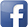 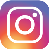 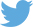 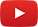 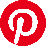 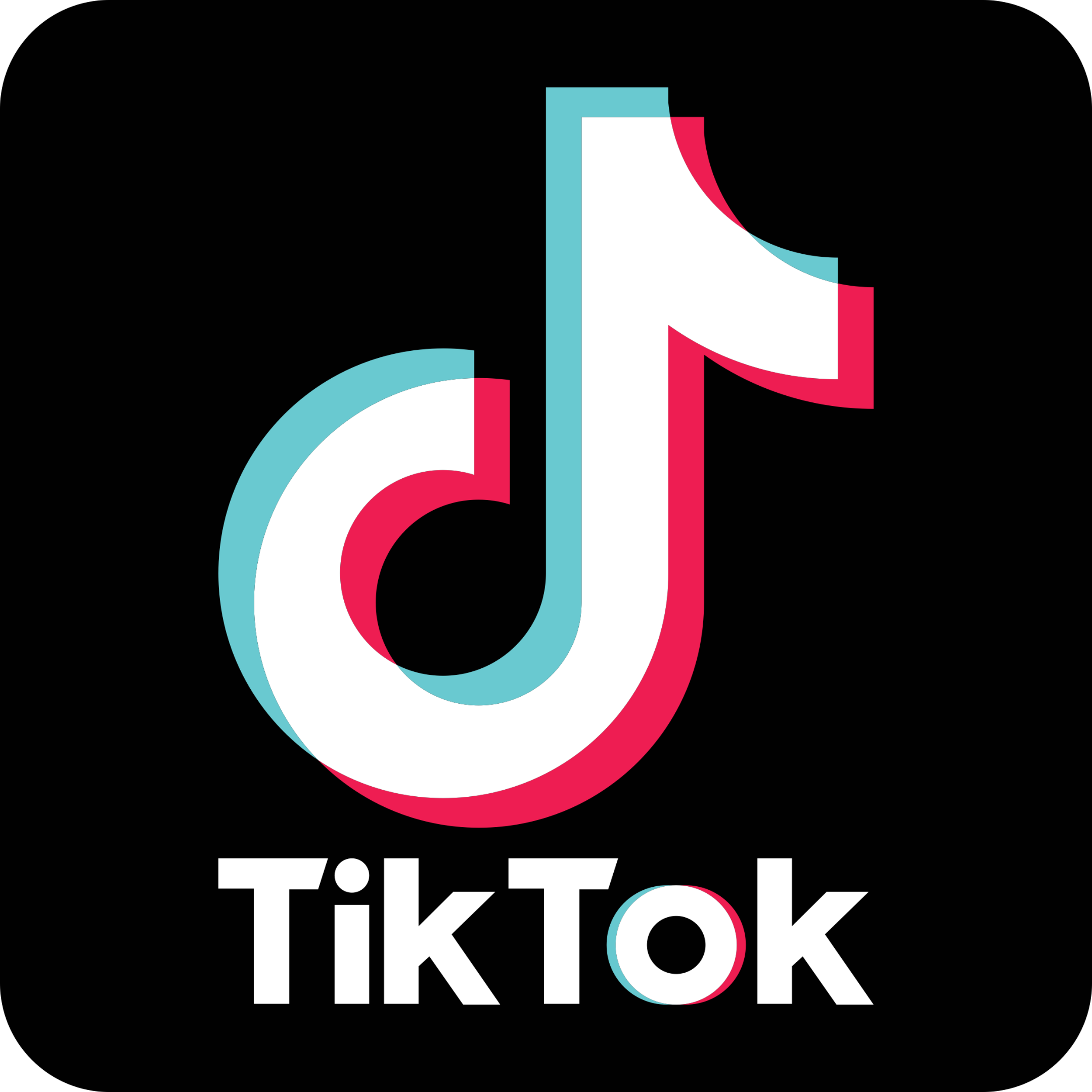 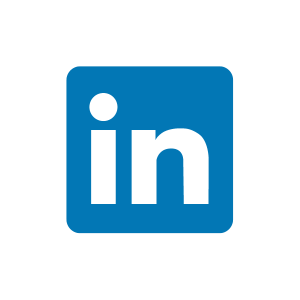 #serfausfissladis  #serfaus  #fiss  #ladis  #weilwirsgeniessen  #wearefamily  #winterlove